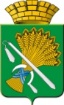 АДМИНИСТРАЦИЯ КАМЫШЛОВСКОГО ГОРОДСКОГО ОКРУГАП О С Т А Н О В Л Е Н И Еот 09.12.2021 № 914 О проведении на территории Камышловского городского округа«Рождественской» ярмарки 19 декабря 2021 годаВ соответствии с Порядком организации ярмарок на территории Свердловской области и продажи товаров (выполнения работ, оказания услуг) на них, утвержденным Постановлением Правительства Свердловской области от 07.12.2017 года № 908-ПП «Об утверждении Порядка организации ярмарок на территории Свердловской области и продажи товаров (выполнения работ, оказания услуг) на них (с изменениями)», планом организации и проведения ярмарок на территории Камышловского городского округа на 2021 год, утвержденным постановлением администрации Камышловского городского округа от 23.08.2021 года № 585, Указом Губернатора Свердловской области от  18.03.2020 № 100-УГ «О введении на территории Свердловской области режима повышенной готовности и принятии дополнительных мер по защите населения от новой коронавирусной инфекции (2019-nCoV)» (с изменениями), Уставом Камышловского городского округа, администрация Камышловского городского округаПОСТАНОВЛЯЕТ:1. Провести 19 декабря 2021 года общегородское мероприятие «Рождественская» ярмарка на улице К.Маркса города Камышлова.2. Определить:1) организатором ярмарки Администрацию Камышловского городского округа;2) оператором ярмарки - Муниципальное бюджетное учреждение культуры Камышловского городского округа «Камышловский краеведческий музей»;3) режим работы ярмарки 19 декабря 2021 года с 10:00 до 15:00 часов.3. Утвердить:1) План мероприятий по организации «Рождественской» ярмарки и продажи товаров (выполнения работ, оказания услуг) на ней (приложение №1);2) Схему расположения торговых мест на «Рождественской» ярмарке 19 декабря 2021 года (приложение №2);3) Порядок организации ярмарки и порядок предоставления мест для продажи товаров (выполнения работ, оказания услуг) на ярмарке (приложение №3);4) Размер платы за участие в Рождественской ярмарке в г.Камышлове 19 декабря 2021 года (приложение №4).4. Отделу экономики администрации Камышловского городского округа (Н.В. Акимова) обеспечить организацию торгового обслуживания населения на общегородском мероприятии.5. Субъектам потребительского рынка, осуществляющим выездную торговлю из палаток 19 декабря 2021 года организовать места торговли в соответствии с установленными требованиями (постановление Правительства Свердловской области от 07.12.2017г. № 908 ("Областная газета", N 231, 12.12.2017).6. Оператору ярмарки - Муниципальному бюджетному учреждению культуры Камышловского городского округа «Камышловский краеведческий музей», далее — МБУК «Камышловский музей» (А.С. Шумкова) после проведения ярмарки обеспечить уборку и вывоз мусора за счет средств полученных за участие в ярмарке. 7.  Рекомендовать межмуниципальному отделу Министерства внутренних дел Российской Федерации «Камышловский» (Ю.Н.Хмелев):7.1. Обеспечить охрану общественного порядка и безопасности участников и посетителей ярмарки 19 декабря 2021 года с 9:00 до 16:00 часов;7.2. Ограничить движение частного автотранспорта с 9:00 до 16:00 часов        19 декабря 2021 года по улице Карла Маркса от улицы Урицкого до улицы Ленина и по улице Маяковского от улицы Свердлова до улицы К.Маркса.8. Организационному отделу администрации Камышловского городского округа (Сенцова Е.В.) настоящее постановление опубликовать в газете «Камышловские известия» и разместить на официальном сайте Камышловского городского округа.9. Контроль за выполнением настоящего постановления возложить на заместителя главы администрации Камышловского городского округа Власову Е.Н.ГлаваКамышловского городского округа                                               А.В. ПоловниковПриложение № 1УТВЕРЖДЕНпостановлением администрации Камышловского городского округаот 09.12.2021 года № 914План мероприятий по организации «Рождественской» ярмарки и продажи товаров (выполнения работ, оказания услуг) на нейСхемарасположения торговых мест на «Рождественской» ярмарке по ул. К.Маркса г.Камышлова 19 декабря2021 годаулица К.МарксаПриложение №3УТВЕРЖДЕНпостановлением администрации Камышловского городского округаот 09.12.2021 года № 914Порядок организации «Рождественской» ярмарки и порядок предоставления мест для продажи товаров (выполнения работ, оказания услуг) на универсальной ярмарке1.Порядок организации ярмарки1.1. Организация «Рождественской» ярмарки осуществляется в соответствии с Порядком организации ярмарок на территории Свердловской области и продажи товаров (выполнения работ, оказания услуг) на них, утвержденным Постановлением Правительства Свердловской области от 07.12.2017 года № 908-ПП «Об утверждении Порядка организации ярмарок на территории Свердловской области и продажи товаров (выполнения работ, оказания услуг) на них (с изменениями)» в соответствии с Федеральным законом от 28.12.2009 N 381-ФЗ (ред. От 25.12.2018) "Об основах государственного регулирования торговой деятельности в Российской Федерации", Указа Губернатора Свердловской области от 18.03.2020 № 100-УГ «О введении на территории Свердловской области режима повышенной готовности и принятии дополнительных мер по защите населения от новой коронавирусной инфекции (2019-nCoV)» (с изменениями).В целях организации деятельности по продаже товаров (выполнению работ, оказанию услуг) на универсальной ярмарке организатор ярмарки:1) разрабатывает и утверждает схему размещения торговых мест с учетом предоставления торговых мест для реализации различных видов товарной продукции; 2) приглашает на ярмарку субъектов предпринимательской деятельности,  реализующих различные виды товарной продукции;3) имеет право удостовериться в соблюдении участниками ярмарки требований:законодательства Российской Федерации о защите прав потребителей;законодательства Российской Федерации о применении контрольно-кассовых машин при расчетах с покупателями;законодательства Российской Федерации в области обеспечения санитарно-эпидемиологического благополучия населения и иных предусмотренных законодательством Российской Федерации требований;4) освобождает место размещения ярмарки от размещенных объектов и оборудования после завершения работы ярмарки.В целях недопущения распространения на территории Камышловского городского округа новой коронавирусной инфекции организатор ярмарки  организует места торговли на ярмарке из расчета не менее 30 квадратных метров на одного участника;1.2. Участник ярмарки обеспечивает исполнение следующих требований к продаже товаров (выполнению работ, оказанию услуг):1) надлежащие условия для приемки, хранения, продажи товаров (выполнения работ, оказания услуг);2) оснащение мест для продажи товаров (выполнения работ, оказания услуг) информационными табличками с указанием сведений об участнике ярмарки, табличками о соблюдении мер выполнения санитарно-гигиенических требований;3) оснащение мест для продажи товаров (выполнения работ, оказания услуг) средством для обработки рук (антисептик).1.3. Продажа товаров (выполнение работ, оказание услуг) участниками ярмарки осуществляется при наличии:1) документа, удостоверяющего личность продавца;2) документов, подтверждающих качество и безопасность продукции;3) медицинских книжек установленного образца с полными данными медицинских обследований;4) при продаже пищевых продуктов с автотранспортного средства обязательно наличие оформленного в установленном порядке санитарного паспорта на автотранспортное средство;5) документа, подтверждающего трудовые или гражданско-правовые отношения продавца с участником ярмарки.1.4. Участники ярмарки имеют при себе Qr-код о сделанной прививке от Ковид или о перенесенном заболевании, используют на ярмарке индивидуальные средства защиты дыхательных путей (санитарно-гигиенические маски, респираторы), а также соблюдают дистанцию до других граждан не менее 1.5 метров.2. Порядок предоставления мест на ярмарке:2.1. Места для продажи товаров (выполнения работ, оказания услуг) на ярмарке предоставляются юридическим лицам, индивидуальным предпринимателям, а также гражданам (в том числе гражданам - главам крестьянских (фермерских) хозяйств, членам таких хозяйств, гражданам, ведущим личные подсобные хозяйства или занимающимся садоводством, огородничеством, животноводством), согласно Схеме размещения участников ярмарки (Приложение №2).Торговые места на ярмарке распределяются между участниками ярмарки на основании их заявок, направляемых в адрес организатора ярмарки.Торговые места не предоставляются лицам, в отношении которых было неоднократно (не менее двух раз) установлено нарушение:- правил продажи отдельных видов товаров и законодательства о защите прав потребителей.2.2. Участники ярмарки, оказывающие услуги общественного питания, осуществляют торговлю на основании Списка участников ярмарки, сформированного организатором ярмарки по результатам рассмотрения письменного заявления (Приложение), поданного в администрацию Камышловского городского округа, в котором должны быть указаны:- наименование и организационно-правовая форма заявителя;- наименование стационарной точки общественного питания и ее адрес;- наименование ярмарки;- вид реализуемого товара на ярмарке.К заявлению должны быть приложены:- Qr-код о сделанной прививке от Ковид или о перенесенном заболевании;- копия выписки из ЕГРИП или ЕГРЮЛ;- копии правоустанавливающих документов на стационарный объект общественного питания или договор аренды;- копии санитарных книжек продавцов (с необходимыми отметками врачей);Остальные участники ярмарки осуществляют торговлю на основании Списка участников ярмарки, сформированного организатором ярмарки по заявкам (устным или письменным), полученным по телефону: 8(34375)2-45-55 или по адресу: Свердловская область, г.Камышлов, ул. Свердлова, д.41, приемная главы.Все участники ярмарки предварительно направляют организатору ярмарки Qr-код о сделанной прививке от Ковид или о перенесенном заболевании на электронную почту razinalyubov@mail.ru.2.3. Уборка торговых мест после проведения ярмарки осуществляется оператором ярмарки за счет средств полученных за участие в ярмарке. Средства учитывается учреждением на счете по учету внебюджетных средств и расходуется в соответствии с уставными целями.2.4. Плата за участие в ярмарке взимается назначенным оператором  с каждого участника в день работы ярмарки.                                                          Приложение                                                                    к Порядку организации ярмарки и порядок                                                               предоставления мест для продажи товаров                                                               (выполнения работ, оказания услуг) на ярмарке                                                          Главе  Камышловского городского  округа                                                                       А.В. Половникову                                                          от ____________________________________                                                         _______________________________________                                                         адрес__________________________________                                                         _______________________________________                                                         телефон _______________________________                         ЗАЯВЛЕНИЕна участие в ярмарке «Рождественская» в г.Камышлове на ул.К.Маркса 19.12.2021 года Прошу Вас включить в число участников ярмарки ____________________________________________________________________________________________Наименование (ЮЛ, ИП)ИНН_____________________________________ОГРН_____________________________________ФИО (представителя)_________________________________________________________________________________________________________________В ассортименте:1. ________________________________________________________________2. ________________________________________________________________3. ________________________________________________________________Приложение(копии):- выписка ЕГРЮЛ (ЕГРИП);- Qr-код о сделанной прививке от Ковид или о перенесенном заболевании.Ветеринарное свидетельство и медицинские книжки в наличии.Руководитель (ИП)              _____________         (_______________________)                                              подпись                                ФИОПриложение №4УТВЕРЖДЕНпостановлением администрации Камышловского городского округаот 09.12.2021 года № 914Размер платыза участие в Рождественской ярмарке в г.Камышлове 19 декабря 2021 года* занимаемая площадь рассчитывается в зависимости от занимаемого места на ярмарке, фестивале вдоль торгового места№ п/пМероприятиеСрок проведенияОтветственные лица1Направить список участников ярмарки в Территориальный отдел Управления Федеральной службы по надзору в сфере защиты прав потребителей и благополучия человека по Свердловской области в Талицком, Байкаловском, Тугулымском районах, городе Камышлов, Камышловском районе и Пышминском районеДо 17 декабря 2021 годаН.В.Акимова2Организовать размещение участников ярмарки согласно схемы расположения19 декабря 2021 года с 8:00 до 09:00 часовН.В.Акимова4Опубликовать в газете «Камышловские известия» информацию о начале проведения ярмарки и об итогах ярмаркидекабрь 2021 годаС.В.Озорнин5Оператору ярмарки (МБУК КГО «Камышловский краеведческий музей») организовать уборку торговых мест на улице К.Маркса и вывоз мусора согласно схемы размещения за счет средств полученных за участие в ярмаркепо окончанию ярмарки до 08:00 часов 20 декабря 2021 годаА.С. Шумкова6Определить площадку автостоянки для участников и посетителей ярмарки - автостоянки у здания Администрации и у магазина Автомир19 декабря 2021 годаН.В.АкимоваОт дома 25 до дома 37От дома 25 до дома 37От дома 25 до дома 37От дома 25 до дома 37От дома 25 до дома 37От дома 25 до дома 37От дома 39 до 49От дома 39 до 49д.51Участники ярмарки не размещаютсяУчастники ярмарки не размещаютсяУчастники ярмарки не размещаютсяУчастники ярмарки не размещаютсяУчастники ярмарки не размещаютсяУчастники ярмарки не размещаютсяУчастники ярмарки не размещаютсяУчастники ярмарки не размещаютсяобщепитПромышленные товарыСельскохозяйственная продукцияПромышленные товарыПродукты питанияПродукты питанияОт дома 26 до стадионастадионЦентральный скверплощадь№ п/пНаменованиеЗанимаемая площадьЦены (руб)1Участие в ярмарке1м3502Участие в ярмарке1,5м4503Участие в ярмарке2м550